ДЕНЬ МАТЕРИ    В конце ноября дети поздравляли мам с праздником, который прошел весело и интересно. Дети заранее готовились к нему, был снят видеофильм   «Любимой маме посвящается». Как светились  лица детей когда, каждый ребёнок говорил маме нежные и добрые слова. Детский  танец – флешмоб и  трогательный фото альбом «Вместе с мамой» растрогал мам  до слез. Дети нарисовали портреты любимых мам и подарили   сердечки с цветами. Театрализованное праздничное представление  «Волк и семеро козлят» о заботливой маме не оставило никого равнодушным.  День матери в детском саду прошёл очень трепетно, ярко и интересно. Домой все ушли с хорошим настроением.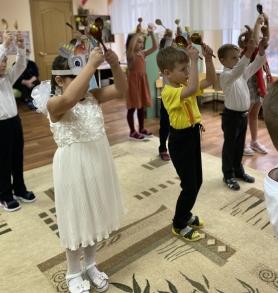 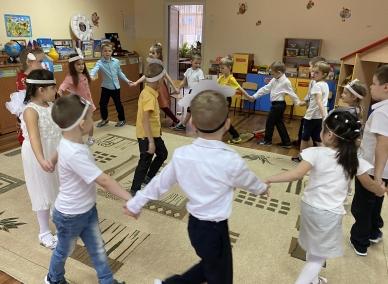 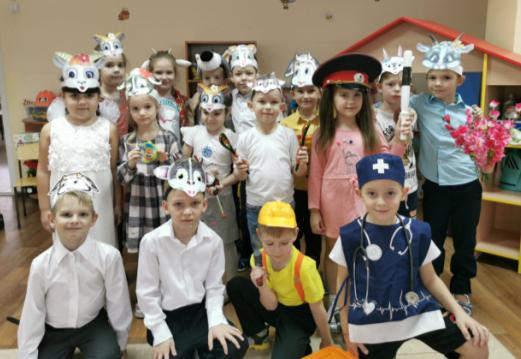 